Муниципальное бюджетное общеобразовательное учреждение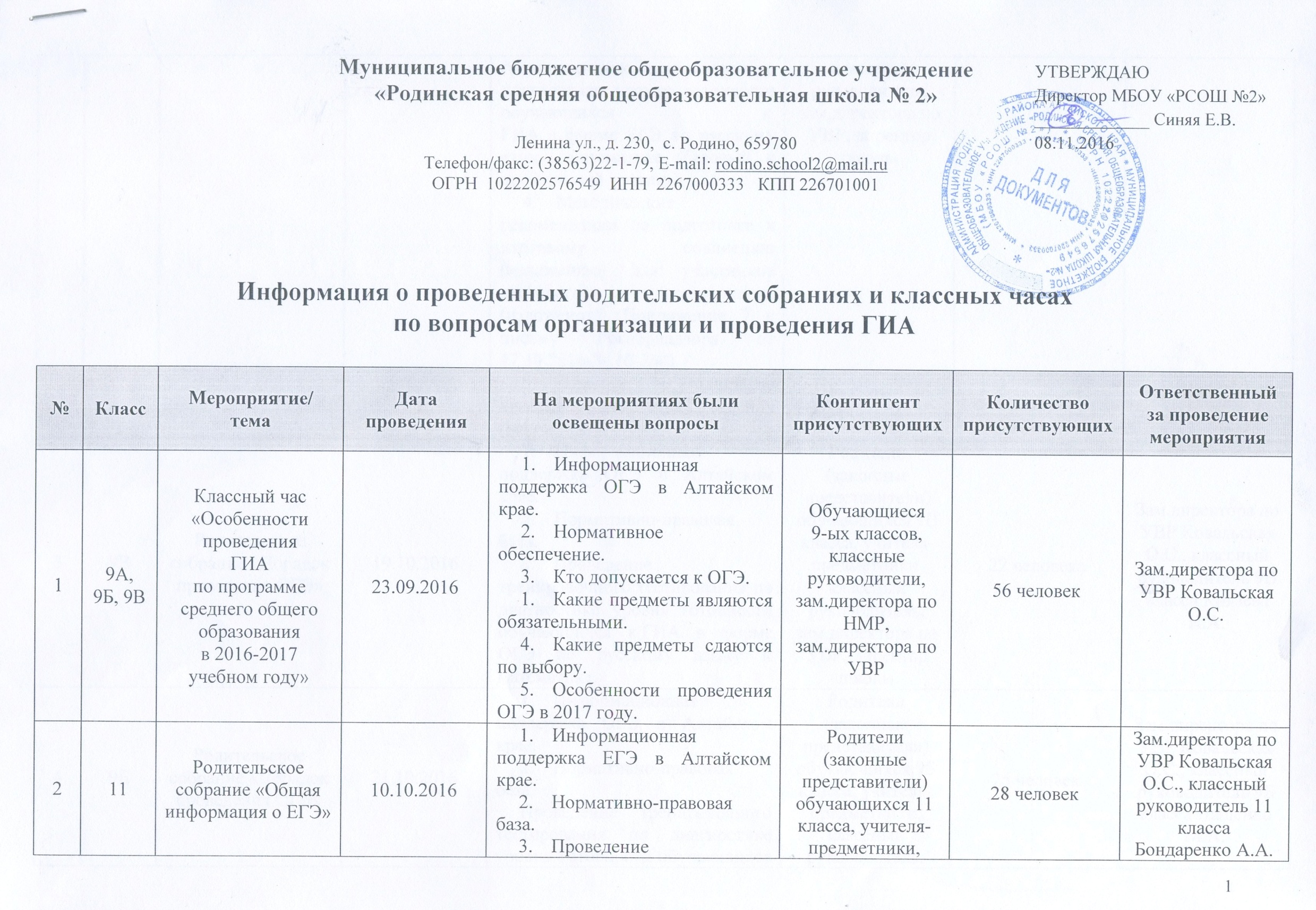 «Родинская средняя общеобразовательная школа № 2»Ленина ул., д. 230,  с. Родино, 659780Телефон/факс: (38563)22-1-79, E-mail: rodino.school2@mail.ru ОГРН  1022202576549  ИНН  2267000333   КПП 226701001   Информация о проведенных родительских собраниях и классных часах по вопросам организации и проведения ГИАИнформацию подготовил заместитель директора по УВР Ковальская О.С.№КлассМероприятие/темаДата проведенияНа мероприятиях были освещены вопросыКонтингент присутствующихКоличество присутствующихОтветственный за проведение мероприятия19А, 9Б, 9ВКлассный час «Особенности проведенияГИАпо программесреднего общего образованияв 2016-2017 учебном году»23.09.2016Информационная поддержка ОГЭ в Алтайском крае.Нормативное обеспечение.Кто допускается к ОГЭ.Какие предметы являются обязательными.Какие предметы сдаются по выбору.Особенности проведения ОГЭ в 2017 году.Обучающиеся9-ых классов, классные руководители, зам.директора по НМР, зам.директора по УВР56 человекЗам.директора по УВР Ковальская О.С.211Родительское собрание «Общая информация о ЕГЭ»10.10.2016Информационная поддержка ЕГЭ в Алтайском крае.Нормативно-правовая база.Проведение тренировочного тестирования по диагностике уровня готовности обучающихся к 
ГИА в форме ЕГЭ по русскому языку, математике (базовый и профильный уровень) Методические рекомендации по подготовке к итоговому сочинению (изложению) для участников итогового сочинения (изложения) (Приложение 7 к письму Рособрнадзора от 17.10.2016 № 10-764).Памятка о порядке проведения итогового сочинения (изложения).Родители (законные представители) обучающихся 11 класса, учителя-предметники, классный руководитель, зам.директора по УВР, директор школы28 человекЗам.директора по УВР Ковальская О.С., классный руководитель 11 класса Бондаренко А.А.39ВРодительское собрание «Порядок проведения ОГЭ»19.10.2016Информационная поддержка ОГЭ в Алтайском крае.Нормативно-правовая база.Проведение тренировочного тестирования по диагностике уровня готовности обучающихся к ГИА в форме ОГЭ по русскому языку и математике.Родители (законные представители) обучающихся 9В класса, учителя-предметники, классный руководитель, зам.директора по УВР, директор школы22 человекаЗам.директора по УВР Ковальская О.С., классный руководитель 9В класса Князева И.А.49БРодительское собрание «Порядок проведения ОГЭ»21.10.2016Информационная поддержка ОГЭ в Алтайском крае.Нормативно-правовая база.Проведение тренировочного тестирования по диагностике уровня готовности обучающихся к ГИА в форме ОГЭ по русскому языку и математике.Родители (законные представители) обучающихся 9Б класса, учителя-предметники, классный руководитель, зам.директора по УВР, директор школы25 человекЗам.директора по УВР Ковальская О.С., классный руководитель 9Б класса Пащенко М.А.511Классный час «Предметы ЕГЭ» 31.10.2016Какие предметы являются обязательными.Какой уровень математики выбрать.Какие предметы сдаются по выбору.Минимальные пороги.Обучающиеся11 класса, классный руководитель21 человекКлассный руководитель 11 класса Бондаренко А.А.611Классный час «Процедура подготовки и проведения итогового сочинения (изложения) в 2016-2017 учебном году»08.11.2016Методические рекомендации по подготовке к итоговому сочинению (изложению) для участников итогового сочинения (изложения) (Приложение 7 к письму Рособрнадзора от 17.10.2016 № 10-764).Форма заявления на участие в итоговом сочинении (изложении) выпускника текущего года.Форма согласия на обработку персональных данных.Памятка о порядке проведения итогового сочинения (изложения) (для ознакомления обучающихся и их родителей (законных представителей) под роспись)Обучающиеся11 класса, классный руководитель, зам.директора по УВР22 человекаЗам.директора по УВР Ковальская О.С.